ΑΝΑΚΟΙΝΩΣΗ       Έχοντας υπόψη :1.Την ανάγκη ανάδειξης μελών για τη συγκρότηση Επιτροπής Αφανών Εργασιών που εμπίπτουν στις διατάξεις της παρ. 2 του άρθρου 36 του Ν. 3669/2008 όπως τροποποιήθηκε με την παρ. 1 του άρθρου 186 του Ν. 4070/2012 για σύσταση τριμελούς επιτροπής Τεχνικών Υπαλλήλων για την παραλαβή των Αφανών Εργασιών και την σύνταξη των σχετικών Πρωτοκόλλων.2. Τις διατάξεις  του άρθρου 26 του Ν. 4024/2011.3. Την υπ΄αριθ. ΔΙΣΚΠΟ/Φ.18/οικ. 21508/04-11-2011 Απόφαση του Υπουργού Διοικητικής Μεταρρύθμισης και Ηλεκτρονικής Διακυβέρνησης (ΦΕΚ 2540/07-11-2011 τεύχος Β΄).4. Την υπ΄αριθ. ΔΙΣΚΠΟ/Φ.18/οικ. 21526/04-11-2011 Εγκύκλιο του Υπουργείου Διοικητικής Μεταρρύθμισης και Ηλεκτρονικής Διακυβέρνησης.         Γνωστοποιούμε ότι το Τμήμα Τεχνικών Υπηρεσιών του Δήμου Μώλου Αγ. Κωνσταντίνου, στις  20/02/2013 ημέρα Τετάρτη  και ώρα 15.00 μ.μ. των Αφανών Εργασιών και την σύνταξη των σχετικών Πρωτοκόλλων θα διεξάγει κλήρωση για την ανάδειξη των τριών μελών που θα συγκροτήσουν την Επιτροπή  Αφανών Εργασιών του έργου: «ΑΝΤΙΚΑΤΑΣΤΑΣΗ ΔΙΚΤΥΟΥ ΥΔΡΕΥΣΗΣ ΣΤΑ ΚΑΜΕΝΑ ΒΟΥΡΛΑ» αναδόχου ΤΕΚΤΟΝΙΚΗ ΑΤΕΒΕ.   Η παρούσα ανακοίνωση να τοιχοκολληθεί στον Πίνακα Ανακοινώσεων του Δήμου Μώλου Αγ. Κωνσταντίνου  και να αναρτηθεί στην ιστοσελίδα του Δήμου Μώλου Αγ. Κωνσταντίνου.                                                                                -Ο-                                                                         Πρ/νος Τ.Τ.Υ.Δ.                                                                       Ντούβρας Βασίλειος                                                                          Πολ. Μηχ/κός            Σύμφωνα με το άρθρο 2 της υπ΄αριθ. ΔΙΣΚΠΟ/Φ.18/οικ. 21508/04-11-2011 Απόφασης του    Υπουργού Διοικητικής Μεταρρύθμισης και Ηλεκτρονικής Διακυβέρνησης και της αριθ. ΔΙΣΚΠΟ/Φ.18/οικ. 21526/04-11-2011 Εγκύκλιο του Υπουργείου Διοικητικής Μεταρρύθμισης και Ηλεκτρονικής Διακυβέρνησης, η κλήρωση γίνεται μεταξύ όλων εκείνων που πληρούν τις νόμιμες προϋποθέσεις.           Σύμφωνα με τη διάταξη του άρθρου 36 του Ν. 3669/2008 όπως τροποποιήθηκε με την παρ. 1 του άρθρου 186 του Ν. 4070/2012 συστήνεται τριμελής επιτροπές Τεχνικών Υπαλλήλων για την παραλαβή των Αφανών Εργασιών και την σύνταξη των σχετικών Πρωτοκόλλων του έργου «ΑΝΤΙΚΑΤΑΣΤΑΣΗ ΔΙΚΤΥΟΥ ΥΔΡΕΥΣΗΣ ΣΤΑ ΚΑΜΕΝΑ ΒΟΥΡΛΑ» αναδόχου ΤΕΚΤΟΝΙΚΗ ΑΤΕΒΕ          Η  Επιτροπή θα έχει ισχύ μέχρι τη βεβαιωμένη περαίωση του έργου.Οι Τεχνικοί Υπάλληλοι του Δήμου Λαμιέων, σύμφωνα με το αρίθμ. 1384/11-01-2013 έγγραφο του Δήμου Λαμιέων, που  πληρούν τις ανωτέρω  προϋποθέσεις και του Δήμου Αγ. Κωνσταντίνου αντίστοιχα, είναι οι κάτωθι:Δήμου Λαμιέων1. Ιωάννης Γκέτσιος Α/Μ2. Χρυσάφω Σταματοπούλου Α/Μ3. Όλγα-Μαρία Αντωνοπούλου Π/Μ                                       4. Άρτεμις Μαυρακάνα Π/Μ                             5.Ζωή Κακανά6. Ευθυμία Καραγκούνη Π/Μ7.. Αλεξία Ρουχά Π/Μ ΤΕ8. Ιωάννης Μυλωνής Π/Μ ΤΕ9. Απόστολος Ζάρδας Π/Μ ΤΕ 10.Γεώργιος Λέτσος Π/Μ ΤΕΔήμος Μώλου Αγ. Κωνσταντίνου.11. Ντούβρας Βασίλειος Π/Μ.12. Αποστολόπουλος Ιωάννης Π/Μ.13 Κοτάκου Αικατερίνη Π/Μ Τ.Ε.                                                                                      -Ο-                                                                 Πρ/νος Τ.Τ.Υ.Δ.                                                                             Ντούβρας Βασίλειος                                                                                Πολ. Μηχ/κόςΤαχ.Δ/νση      : Αγ. Παντελεήμονα 8Ταχ.Κωδ.       : 35 008 Καμ. ΒούρλαΠληροφορίες  : Ντούβρας Β.Τηλ               : 2235350038Φαξ               : 22350223000ΠΡΑΚΤΙΚΟ  ΚΛΗΡΩΣΗΣ      Στα Καμένα Βούρλα  σήμερα την 20.η  του μήνα Φεβρουαρίου του έτους 2013, ημέρα Τετάρτη   και ώρα 12,15 μ.μ. στα Γραφεία του Τμήματος Τεχνικών Υπηρεσιών Δήμου Μώλου Αγ. Κωνσταντίνου διενεργήθηκε από τον Ντούβρα Βασίλειο, Πολιτικό Μηχανικό, Πρ/νο της Τεχνικής Υπηρεσίας παρουσία υπαλλήλων του Δήμου Μώλου Αγ. Κωνσταντίνου, ήτοι: Αποστολόπουλου Ιωάννη Π/Μ, Αικατερίνης Κοτάκου Π/Μ Τ.Ε., κλήρωση για την σύσταση τριμελούς επιτροπής Τεχνικών Υπαλλήλων για την παραλαβή των Αφανών Εργασιών και την σύνταξη των σχετικών πρωτοκόλλων σε ετήσια βάση που εμπίπτουν στις διατάξεις της παρ. 2 του άρθρου 36 του Ν. 3669/2008 όπως τροποποιήθηκε με την παρ. 1 του άρθρου 186 του Ν. 4070/2012 σύμφωνα με την τοιχοκολληθείσα και αναρτηθείσα στην Ιστοσελίδα του Δήμου σχετική Ανακοίνωση με αριθ. πρωτ. 2166/08-02-2013.Στο υπ΄αριθ 2167/08-02-2013  έγγραφο του Τμήματος Τεχνικών Υπηρεσιών του Δήμου Μώλου Αγ. Κωνσταντίνου αναφέρονται οι υπάλληλοι που πληρούν τις προϋποθέσεις για τη συμμετοχή τους στην Επιτροπή Διενέργειας Δημόσιων Διαγωνισμών Έργων, οι οποίοι είναι οι κάτωθι :         Δήμου Λαμιέων:1. Ιωάννης Γκέτσιος Α/Μ2. Χρυσάφω Σταματοπούλου Α/Μ3. Όλγα-Μαρία Αντωνοπούλου Π/Μ                                         4. Άρτεμις Μαυρακάνα Π/Μ 5. Θεόδωρος Φούντας Μηχ./Μ6. Αγγελική Μακρυγιάννη Μηχ/Μ                                              7. Ιωάννα Σερεμέτη Ηλ/Μ                                                          8. Μαριάνθη Πλαλή Χημ/Μ9. Ζωή Κακανά Π/Μ10. Ευθυμία Καραγκούνη Π/Μ11. Αλεξία Ρουχά Π/Μ ΤΕ12. Ιωάννης Μυλωνής Π/Μ ΤΕ13. Απόστολος Ζάρδας Π/Μ ΤΕ14. Γεώργιος Λέτσος Π/Μ ΤΕ15. Σαλόγιαννου- Λελούδα Εργοδηγός–Τ .Ε.     Δήμου Μώλου Αγ. Κωνσταντίνου:16. Ντούβρας Βασίλειος Π/Μ17. Αποστολόπουλος Ιωάννης Π/Μ18. Κοτάκου Αικατερίνη Π/Μ Τ.Ε.   Ο Πρ/νος του  Τμήματος Τεχνικής Υπηρεσίας Δήμου Μώλου Αγ. Κωνσταντίνου, Ντούβρας Βασίλειος Πολιτικός Μηχανικός, προχώρησε στην κλήρωση των μελών από τους αναφερόμενους στην ανωτέρω λίστα υπαλλήλους με τον αναφερόμενο περιορισμό του αρίθμ. 2167/2008 έγγραφου συμμετοχής, με επιλογή κλήρου.    Τα ονόματα των κληρωθέντων μελών αναγράφηκαν σε Πίνακα κατά σειρά κλήρωσης -2-  ΜΕΛΗ 1ης ΚΛΗΡΩΣΗΣ                                          ΜΕΛΗ 2ης ΚΛΗΡΩΣΗΣ    Με ευθύνη του Ντούβρα  Βασιλείου Πολιτικού Μηχανικού, Πρ/νου της Τεχνικής Υπηρεσίας του Δήμου Μώλου Αγ. Κωνσταντίνου θα συνταχθεί και θα κοινοποιηθεί  στα μέλη  και στον ανάδοχο η σχετική απόφαση.    Η Επιτροπή θα έχει ισχύ  για το χρονικό διάστημα από 1-1-2013 έως και 31-12-2013.Το Πρακτικό αυτό επισυνάπτεται και αποτελεί αναπόσπαστο μέρος της πράξης επιλογής του μέλους του συλλογικού οργάνου. (υπ΄αριθ.ΔΙΣΚΠΟ/Φ.18/οικ.21508/4-11-11 Απόφαση του Υπ.Δ.Μ & Ηλ.Δ, υπ΄αριθ. ΔΙΣΚΠΟ/Φ.18/οικ.21526/4-11-11 Εγκύκλιος του Υπ.Δ.Μ & Ηλ.Δ)              -Ο-     Πρ/νος Τ.Τ.Υ.Δ.   Ντούβρας Βασίλειος      Πολ. Μηχ/κός      Μάρτυρες:Αποστολόπουλος Ιωάννης Π/ΜΚοτάκου Αικατερίνη Π/Μ Τ.Ε.Θέμα: « Κοινοποίηση του αριθ. Πρωτ 2414./08-02-2013  Πρακτικού Κλήρωσης»Σχετ.: 1) Την υπ΄αριθ. ΔΙΣΚΠΟ/Φ.18/οικ. 21508/04-11-2011 Απόφαση του Υπουργού Διοικητικής           Μεταρρύθμισης και Ηλεκτρονικής Διακυβέρνησης (ΦΕΚ 2540/07-11-2011 τεύχος Β΄)  2)Την υπ΄αριθ. ΔΙΣΚΠΟ/Φ.18/οικ. 21526/04-11-2011 Εγκύκλιο του Υπουργείου Διοικητικής Μεταρρύθμισης και Ηλεκτρονικής Διακυβέρνησης.  3)Την υπ΄αριθ. ΔΙΣΚΠΟ/Φ.18/οικ. 23243/23-11-2011  Εγκύκλιο του Υπουργείου Διοικητικής Μεταρρύθμισης και Ηλεκτρονικής Διακυβέρνησης.4) Την αριθ. πρωτ.2166/08-02-2013 ανακοίνωση της Τ.Τ.Υ.Δ5) Το αριθ. πρωτ. 2167/28-01-2013 έγγραφο τηςΤ.Τ.Υ.Δ.    Σε συνέχεια των παραπάνω σχετικών σας  κοινοποιούμε το αριθ. πρωτ.7635/31-01-2013  Πρακτικό Κλήρωσης  ανάδειξης μελών για τη συγκρότηση Επιτροπής διενέργειας Δημόσιων Διαγωνισμών Έργων για ενημέρωσή σας.             ΠΙΝΑΚΑΣ ΑΠΟΔΕΚΤΩΝ             ΜΕΛΗ 1ης ΚΛΗΡΩΣΗΣ     1.  Ιωάννης  Αποστολόπουλος, Π/Μ, ως μέλος     2.  Ζωή Κακανά, Π/Μ, ως μέλος                                                      3.  Ιωάννης Μυλωνής, Π/Μ,Τ.Ε., ως μέλος             ΜΕΛΗ 2Ης ΚΛΗΡΩΣΗΣΕυθυμία Καραγκούνη Π/Μ, ως μέλοςΑικατερίνη Κοτάκου  Π/Μ Τ.Ε.Άρτεμις Μαυρακάνα  Π/Μ                                                                                                  -Ο-                                                                                                            Πρ/νος Τ.Τ.Υ.Δ.                                                                                                        Ντούβρας Βασίλειος                                                                                                            Πολ. Μηχ/κός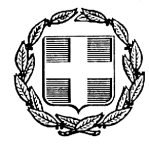   ΕΛΛΗΝΙΚΗ ΔΗΜΟΚΡΑΤΙΑ   ΝΟΜΟΣ ΦΘΙΩΤΙΔΑΣ Δ      ΔΗΜΟΣ ΜΩΛΟΥ ΑΓ. ΚΩΝΣΤΑΝΤΙΝΟΥΤΜΗΜΑ ΤΕΧΝΙΚΩΝ ΥΠΗΡΕΣΙΩΝ                              Καμ. Βούρλα  19 - 02- 2013                               Αρ. Πρωτ:      2770Ταχ.Δ/νση      : Αγ. Παντελεήμονα 8Ταχ.Κωδ.       : 35 008 Καμ. ΒούρλαΠληροφορίες  : Ντούβρας Β.Τηλ               : 2235350038Φαξ               : 22350223000    ΕΛΛΗΝΙΚΗ ΔΗΜΟΚΡΑΤΙΑ            ΝΟΜΟΣ ΦΘΙΩΤΙΔΑΣ ΔΗΜΟΣ ΜΩΛΟΥ ΑΓ. ΚΩΝΣΤΑΝΤΙΝΟΥΤΜΗΜΑ ΤΕΧΝΙΚΩΝ ΥΠΗΡΕΣΙΩΝ                                       Καμ. Βούρλα  19 - 02- 2013                                        Αρ. Πρωτ:      2797Ταχ.Δ/νση      : Αγ. Παντελεήμονα 8Ταχ.Κωδ.       : 35 008 Καμ. ΒούρλαΠληροφορίες  : Ντούβρας Β.Τηλ               : 2235350038Φαξ               : 22350223000ΑΠΟΦΑΣΗ Σ ΥΜΜΕΤΟΧΗΣ   ΕΛΛΗΝΙΚΗ ΔΗΜΟΚΡΑΤΙΑ   ΝΟΜΟΣ ΦΘΙΩΤΙΔΑΣ ΔΗΜΟΣ ΜΩΛΟΥ ΑΓ.ΚΩΝΣΤΑΝΤΙΝΟΥ  ΤΜΗΜΑ  ΤΕΧΝΙΚΩΝ ΥΠΗΡΕΣΙΩΝ                               Καμ. Βούρλα  20 -02-2013                                Αρ Πρωτ:       Α/ΑΌνομαΕπώνυμοΙδιότητα             1ΙωάννηςΑποστολόπουλοςΠ/Μ ως μέλος2ΖωήΚακανά          Π/Μ ως μέλος3ΙωάννηςΜυλωνής          Π/Μ  Τ.Ε. ως μέλοςΑ/ΑΌνομαΕπώνυμοΙδιότητα             1Ευθυμία                   Καραγκούνη Π/Μ  ως μέλος2   ΑικατερίνηΚοτάκου          Π/Μ Τ.Ε. ως μέλος3Άρτεμις Μαυρακάνα          Π/Μ ως μέλοςΜε απόδειξη  ΕΛΛΗΝΙΚΗ ΔΗΜΟΚΡΑΤΙΑ   ΝΟΜΟΣ ΦΘΙΩΤΙΔΑΣ   ΔΗΜΟΣ MΩΛΟΥ ΑΓ. ΚΩΝΣΤΑΝΤΙΝΟΥ ΤΜΗΜΑ ΤΕΧΝΙΚΩΝ ΥΠΗΡΕΣΙΩΝ                               Καμ. Βούρλα   12- 02- 2013                              Αρ. Πρωτ:          2415Ταχ.Δ/νση      : Αγ. Παντελεήμονα 8Ταχ.Κωδ.       : 35 008 Καμ. ΒούρλαΠληροφορίες  : Ντούβρας Β.Τηλ               : 2235350038Φαξ               : 22350223000            ΠΡΟΣ:   ΩΣ ΠΙΝΑΚΑΣ ΑΠΟΔΕΚΤΩΝ